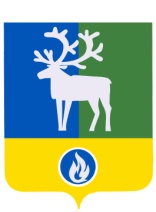 БЕЛОЯРСКИЙ РАЙОНХАНТЫ-МАНСИЙСКИЙ АВТОНОМНЫЙ ОКРУГ-ЮГРААДМИНИСТРАЦИЯ БЕЛОЯРСКОГО РАЙОНАКОМИТЕТ  МУНИЦИПАЛЬНОЙ СОБСТВЕННОСТИРАСПОРЯЖЕНИЕот  17 марта  2016г.                                                                                            № 96-рО продаже муниципального имущества посредством публичного предложения В соответствии с Федеральным Законом от 21 декабря 2001г. № 178-ФЗ «О приватизации государственного и муниципального имущества», постановлением Правительства Российской Федерации от 22.07.2002 г. № 549 «Об утверждении Положений об организации продажи государственного или муниципального имущества посредством публичного предложения и без объявления цены»:1. Отделу муниципального имущества:1.1. Продать посредством публичного предложения имущество, являющееся собственностью муниципального образования Белоярский район, указанного в приложении к настоящему распоряжению;1.2. Установить цену первоначального предложения, «шаг понижения», «цену отсечения» и «шаг аукциона» согласно приложению к настоящему распоряжению;1.3.  Организовать подготовку и  размещение информации о продажи имущества, указанного в пункте 1 настоящего распоряжения, на официальном сайте органов местного самоуправления Белоярского района  www.admbel.ru и официальном сайте Российской Федерации  www.torgi.gov.ru в сети «Интернет».          2. Контроль за выполнением распоряжения возложить на заместителя председателя Комитета, начальника отдела муниципального имущества Комитета муниципальной собственности администрации Белоярского района  Сиунову О.В.Председатель Комитета                                                                                                                                                  муниципальной собственности                                                                      А.В. Трофимов                ПРИЛОЖЕНИЕ  к распоряжению Комитета муниципальной собственности от 17 марта 2016 года № 96-р Перечень имущества,подлежащего продаже посредством публичного предложения_________№ п/пНаименование объектаЦенапервоначального предложения, руб.Ценаотсечения,руб. Шагпонижения,руб.Шагаукциона,30%,руб.1Нежилое помещение муниципального учреждения дополнительного образования детский дворовый клуб, общей площадью 271 кв. м., расположенное                                по адресу: Тюменская область Ханты-Мансийский автономный округ- Югра, г. Белоярский. 3 микрорайон, дом 175 000 000=2 500 000=500 000=150 000=